Από τις 2 Οκτωβρίου η κυκλοφορία των 4 μικρολεωφορείων (mini bus) με εισιτήριο 0.60 ευρώΜετά την ανάθεση του συγκοινωνιακού έργου από το Δήμο Λαμιέων στο αστικό ΚΤΕΛ Λαμίας, ξεκινά από αύριο 2 Οκτωβρίου 2015 η κυκλοφορία των τεσσάρων μικρολεωφορείων (mini bus) που θα εξυπηρετούν δύο αστικές γραμμές με το επιδοτούμενο από το Δήμο εισιτήριο των 0,60 Ευρώ.Η πρώτη γραμμή είναι η παλιά γραμμή που εξυπηρετεί την ανατολική- νοτιοανατολική πλευρά της πόλης με αφετηρία την οδό Στουρνάρα και η δεύτερη είναι η νέα γραμμή που θα έχει αφετηρία την οδό Αλύτρωτων Πατρίδων στις Εργατικές Κατοικίες Γαλανέικων και θα εξυπηρετεί τους κατοίκους της βόρειας πλευράς της Λαμίας που μέχρι σήμερα δεν είχαν αστική συγκοινωνιακή κάλυψη.                                                                                 Από το Γραφείο Τύπου του Δήμου ΛαμιέωνΕπισυνάπτεται το σχεδιάγραμμα της νέας αστικής γραμμής της Βόρειας πλευράς της Λαμίας.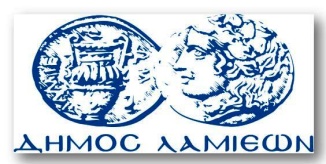         ΠΡΟΣ: ΜΜΕ                                                            ΔΗΜΟΣ ΛΑΜΙΕΩΝ                                                                     Γραφείου Τύπου                                                               & Επικοινωνίας                                                       Λαμία, 1/10/2015